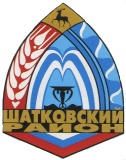 сельский Совет Силинского сельсоветаШатковского муниципального  районаНижегородской областиРЕШЕНИЕ30.09.2021 года                                                                    № 31Об утверждении Положения о муниципальном контролев сфере благоустройства                В связи с Федеральным законом от 06.10.2003 г. № 131-ФЗ «Об общих принципах организации местного самоуправления в Российской Федерации», Федерального закона от 11.06.2021 № 170-ФЗ «О внесении изменений в отдельные законодательные акты Российской Федерации в связи с принятием Федерального закона «О государственном контроле (надзоре) и муниципальном контроле в Российской Федерации», Федерального закона от 31.07.2020 № 248-ФЗ (ред. от 11.06.2021) «О государственном контроле (надзоре) и муниципальном контроле в Российской Федерации», руководствуясь Уставом Силинского сельсовета, сельский Совет Силинского сельсовета Шатковского муниципального района Нижегородской области РЕШИЛ :1.Утвердить Положение о муниципальном контроле в сфере благоустройства согласно приложению к настоящему решению.2. Настоящее решение разместить в информационно - телекоммуникационной сети "Интернет" и обнародовать  путём вывешивания на информационных щитах поселения.3.Настоящее решение вступает в силу с 01.01.2022 года.4. Контроль  за  исполнением настоящего решения оставляю за собой.Глава местного самоуправления                                       Силинского сельсовета                                                  С.В.СамылинаПриложение крешению сельского СоветаСилинского сельсоветаШатковского муниципального районаНижегородской области                                                                                           от  30.09.2021 года № 31Положение о муниципальном контроле в сфере  благоустройства                        на территории Силинского сельсовета Шатковского муниципального района Нижегородской  областиОБЩИЕ ПОЛОЖЕНИЯ1. Муниципальный контроль в сфере благоустройства на территории на территории Силинского сельсовета Шатковского муниципального района Нижегородской  области осуществляется в соответствии с Федеральным законом от 06.10.2003 № 131- ФЗ «Об общих принципах организации местного самоуправления в Российской Федерации», Федеральным законом от 31.07.2020 № 248-ФЗ «О государственном контроле (надзоре) и муниципальном контроле в Российской Федерации» (далее - Федеральный закон № 248-ФЗ), Федеральным законом от 11.06.2021 № 170-ФЗ «О внесении изменений в отдельные законодательные акты Российской Федерации в связи с принятием Федерального закона «О государственном контроле (надзоре) и муниципальном контроле в Российской Федерации», Законом Нижегородской области от 10.09.2010 № 144-З «Об обеспечении чистоты и порядка на территории Нижегородской области», Правилами благоустройства и обеспечения  чистоты и порядка на территории  муниципального образования «Силинский сельсовет», утвержденные решением сельского Совета Силинского сельсовета Нижегородской области от 28.02.2019 №3 (далее - Правила благоустройства территории Силинского сельсовета).Муниципальный контроль в сфере благоустройства – деятельность контрольных (надзорных) органов, направленная на предупреждение, выявление и пресечение нарушений обязательных требований, осуществляемая в пределах полномочий указанных органов посредством профилактики нарушений обязательных требований, оценки соблюдения гражданами и организациями обязательных требований, выявления их нарушений, принятия предусмотренных законодательством Российской Федерации мер по пресечению выявленных нарушений обязательных требований, устранению их последствий и (или) восстановлению правового положения, существовавшего до возникновения таких нарушений.                             2. Предметом муниципального контроля в сфере благоустройства являются:-соблюдение требований Правил благоустройства территории Силинского сельсовета;-соблюдение требований к обеспечению доступности для инвалидов объектов социальной, инженерной и транспортной инфраструктуры и предоставляемых услуг.При осуществлении муниципального контроля в сфере благоустройства осуществляется контроль за соблюдением требований муниципальных правовых актов в области благоустройства.3. Органом, уполномоченным на осуществление муниципального контроля в сфере благоустройства, является Администрация Силинского сельсовета. Должностным лицом Администрации Силинского сельсовета, уполномоченным на принятие решения о проведении контрольных (надзорных) мероприятий, является глава администрации Силинского сельсовета.4. Должностным лицом Администрации Силинского сельсовета (далее – должностное лицо), уполномоченным осуществлять муниципальный контроль в сфере благоустройства от имени Администрации Силинского сельсовета, является лицо, уполномоченное правовым актом.5. Муниципальный контроль в сфере благоустройства осуществляется в отношении граждан, в том числе осуществляющих деятельность в качестве индивидуальных предпринимателей, организаций, в том числе коммерческих и некоммерческих организаций любых форм собственности и организационно-правовых форм, органов государственной власти (далее – контролируемые лица).6. Должностное лицо при осуществлении муниципального контроля в сфере благоустройства и контролируемые лица имеют права, обязанности и несут ответственность в соответствии с Федеральным законом № 248-ФЗ.7. Объектами муниципального контроля являются объекты в соответствии с Правилами благоустройства территории Силинского сельсовета.8. Администрация Силинского сельсовета осуществляет учет объектов муниципального контроля. Учет объектов контроля осуществляется путем ведения журнала учета объектов контроля. Администрация Силинского сельсовета обеспечивает актуальность сведений об объектах контроля в журнале учета объектов контроля.При сборе, обработке, анализе и учете сведений об объектах контроля для целей их учета Администрация Силинского сельсовета использует информацию, представляемую ей в соответствии с нормативными правовыми актами, информацию, получаемую в рамках межведомственного взаимодействия, а также общедоступную информацию.При осуществлении учета объектов контроля на контролируемых лиц не может возлагаться обязанность по представлению сведений, документов, если иное не предусмотрено федеральными законами, а также, если соответствующие сведения, документы содержатся в государственных или муниципальных информационных ресурсах.9.	К отношениям, связанным с осуществлением муниципального контроля в сфере благоустройства, организацией и проведением профилактических мероприятий, контрольных мероприятий применяются положения Федерального закона № 248-ФЗ.10.	Система оценки и управления рисками при осуществлении муниципального контроля в сфере благоустройства не применяется.11.	Решения и действия (бездействие) должностных лиц, осуществляющих муниципальный контроль, могут быть обжалованы в порядке, установленном законодательством Российской Федерации.                                                        Досудебный порядок подачи жалоб, установленный главой 9 Федерального закона № 248-ФЗ, при осуществлении муниципального контроля в сфере благоустройства применяется в соответствии с разделом «Обжалование решений Администрации Силинского сельсовета, действий (бездействий) ее должностных лиц» настоящего Положения.12.	Оценка результативности и эффективности осуществления муниципального контроля в сфере благоустройства осуществляется на основании статьи 30 Федерального закона № 248-ФЗПри осуществлении муниципального контроля в сфере благоустройства Администрацией Силинского сельсовета используются типовые формы документов, утвержденные федеральным органом исполнительной власти, осуществляющим функции по выработке государственной политики и нормативно-правовому регулированию в области государственного контроля (надзора) и муниципального контроля, и типовые формы документов, установленные контрольным органом.Муниципальный контроль в сфере благоустройства в отношении резидентов территории опережающего социально-экономического развития осуществляется с учетом особенностей, установленных Федеральным законом от 29.12.2014 № 473-ФЗ "О территориях опережающего социально-экономического развития в Российской Федерации".ПРОФИЛАКТИКА РИСКОВ ПРИЧИНЕНИЯ ВРЕДА (УЩЕРБА) ОХРАНЯЕМЫМ ЗАКОНОМ ЦЕННОСТЯМ ПРИ ОСУЩЕСТВЛЕНИИ МУНИЦИПАЛЬНОГО КОНТРОЛЯ В СФЕРЕ БЛАГОУСТРОЙСТВА1. Профилактические мероприятия проводятся Администрацией Силинского сельсовета в целях стимулирования добросовестного соблюдения обязательных требований контролируемыми лицами и направлены на снижение риска причинения вреда (ущерба), а также являются приоритетным по отношению к проведению контрольных мероприятий.Профилактические мероприятия осуществляются на основании ежегодной Программы профилактики рисков причинения вреда (ущерба) охраняемым законом ценностям, утверждаемой постановлением Администрации Силинского сельсовета.При осуществлении муниципального контроля могут проводиться следующие виды профилактических мероприятий:информирование;консультирование;обобщение правоприменительной практики.Информирование осуществляется посредством размещения сведений, предусмотренных частью 3 статьи 46 Федерального закона от 31.07.2020 № 248-ФЗ «О государственном контроле (надзоре) и муниципальном контроле в Российской Федерации» на сайте www.shatki.info в сети «Интернет», в средствах массовой информации, через личные кабинеты контролируемых лиц в государственных информационных системах (при их наличии) и в иных формах.Размещенные сведения на указанном о сайте поддерживаются в актуальном состоянии и обновляются в срок не позднее 5 рабочих дней с момента их изменения.Консультирование контролируемых лиц и их представителей осуществляется уполномоченным должностным лицом, по обращениям контролируемых лиц и их представителей по вопросам, связанным с организацией и осуществлением муниципального контроля.Консультирование осуществляется без взимания платы.Консультирование может осуществляться уполномоченным Администрацией  Силинского сельсовета, должностным лицом по телефону, посредством видеоконференцсвязи, на личном приеме, либо в ходе проведения профилактических мероприятий, контрольных мероприятий.Консультирование осуществляется по следующим вопросам:организация и осуществление муниципального контроля;                                 2) порядок осуществления профилактических, контрольных мероприятий, установленных настоящим положением.Консультирование 	в	письменной	форме	осуществляется	уполномоченным должностным лицом в следующих случаях:контролируемым лицом представлен письменный запрос о предоставлении письменного ответа по вопросам консультирования;за время консультирования предоставить ответ на поставленные вопросы невозможно;ответ на поставленные вопросы требует дополнительного запроса сведений от органов власти или иных лиц.Если поставленные во время консультирования вопросы не относятся к осуществлению муниципального контроля в сфере благоустройства, даются необходимые разъяснения по обращению в соответствующие органы власти или к соответствующим должностным лицам.Администрация Силинского сельсовета осуществляет учет консультирований, который проводится посредством внесения соответствующей записи в журнал консультирования,  форма которого утверждается Администрацией Силинского сельсовета.При проведении консультирования во время контрольных мероприятий запись о проведенной консультации отражается в акте контрольного мероприятия.В случае, если в течение календарного года поступило пять и более однотипных (по одним и тем же вопросам) обращений контролируемых лиц и их представителей, консультирование по таким обращениям осуществляется посредством размещения на сайте www.shatki.info письменного разъяснения, подписанного главой администрации Силинского сельсовета, без указания в таком разъяснении сведений, отнесенных к категории ограниченного доступа.Администрация Силинского сельсовета осуществляет обобщение правоприменительной практики по муниципальному контролю в сфере благоустройства.Ежегодно по итогам обобщения правоприменительной практики Администрация Силинского сельсовета готовит и размещает доклад на сайте www.shatki.info  в сети «Интернет» в срок до 1 апреля за предыдущий календарный год.ПОРЯДОК ОРГАНИЗАЦИИ МУНИЦИПАЛЬНОГО КОНТРОЛЯ В СФЕРЕ БЛАГОУСТРОЙСТВАВ рамках осуществления муниципального контроля в сфере благоустройства при взаимодействии с контролируемым лицом проводятся следующие контрольные мероприятия:1) осуществление внеплановых проверок (документарных и (или) выездных); 2)организация и проведение мероприятий по контролю, осуществляемых без взаимодействия с юридическими лицами, индивидуальными предпринимателями; 3)организация   и   проведение   мероприятий,   направленных   на   профилактику нарушений обязательных требований.Без	взаимодействия	с	контролируемым	лицом	проводятся	следующие контрольные мероприятия:-наблюдение	за	соблюдением	обязательных	требований	(мониторинг безопасности).2. Внеплановые контрольные мероприятия проводятся при наличии оснований, предусмотренных пунктами 1, 3, 4, 5 части 1 статьи 57 Федерального закона № 248-ФЗ.КОНТРОЛЬНЫЕ МЕРОПРИЯТИЯ1.При осуществлении муниципального контроля с взаимодействием контрольных органов, их должностных лиц с контролируемыми лицами являются встречи, телефонные и иные переговоры (непосредственное взаимодействие) между уполномоченным должностным лицом и контролируемым лицом или его представителем, запрос документов, иных материалов, присутствие уполномоченного должностного лица в месте осуществления деятельности контролируемого лица (за исключением случаев присутствия уполномоченного должностного лица на общедоступных производственных объектах).Взаимодействие с	контролируемым лицом осуществляется при проведении следующих контрольных мероприятий:-инспекционный визит;-выездная проверка.2.Инспекционный визит представляет собой контрольное мероприятие, проводимое путем взаимодействия с конкретным контролируемым лицом и (или) владельцем (пользователем) производственного объекта.Инспекционный визит проводиться по месту нахождения (осуществления деятельности) контролируемого лица (его филиалов, представительств, обособленных структурных подразделений) либо объекта контроля.В ходе инспекционного визита могут совершаться следующие контрольные действия:-осмотр;-опрос;-получение письменных объяснений.Инспекционный	визит	проводиться	без	предварительного	уведомления контролируемого лица.Срок	проведения	инспекционного	визита	в	одном	 месте осуществления деятельности не может превышать один рабочий день.Контролируемые	лица	обязаны	предоставить	беспрепятственный доступ уполномоченного должностного лица в здания, строения, сооружения.3.Выездная проверка проводится посредством взаимодействия с конкретным контролируемым лицом, владеющим производственными объектами и (или) использующим их, в целях оценки соблюдения таким лицом обязательных требований, а также оценки выполнения решений контрольного органа.В ходе выездной проверки могут совершаться следующие контрольные действия:-осмотр;-опрос;-получение письменных объяснений;-истребование документов;-экспертиза.Срок проведения выездной проверки не может превышать один рабочий день. Срок проведения выездной проверки в отношении организации, осуществляющей свою деятельность на территориях нескольких субъектов Российской Федерации, устанавливается отдельно по каждому филиалу, представительству, обособленному структурному подразделению организации или производственному объекту.4.Наблюдение за соблюдением обязательных требований (мониторинг безопасности) осуществляется уполномоченным должностным лицом путем анализа данных об объектах контроля, имеющихся у Администрации Силинского сельсовета, в том числе данных, которые поступают в ходе межведомственного информационного взаимодействия, предоставляются контролируемыми лицами в рамках исполнения обязательных требований, а также данных, содержащихся в государственных и муниципальных информационных системах.Наблюдение за соблюдением обязательных требований (мониторинг безопасности) осуществляется по месту нахождения уполномоченного должностного лица постоянно (систематически, регулярно, непрерывно) на основании заданий главы администрации Силинского сельсовета, включая задания, содержащиеся в планах работы контрольного органа в течение установленного в нем срока.Типовая форма задания уполномоченного должностного лица об осуществлении наблюдения за соблюдением обязательных требований (мониторинг безопасности) утверждается Администрацией Силинского сельсовета.При наблюдении за соблюдением обязательных требований (мониторинге безопасности) на контролируемых лиц не возлагаются обязанности, не установленные обязательными требованиями.Выявленные в ходе наблюдения за соблюдением обязательных требований (мониторинга безопасности), уполномоченным должностным лицом сведения о причинении вреда (ущерба) или об угрозе причинения вреда (ущерба), охраняемым законом ценностям направляются главе администрации Силинского сельсовета для принятия решений в соответствии с положениями Федерального закона № 248-ФЗ.5.Контрольные мероприятия, за исключением контрольных мероприятий без взаимодействия, проводятся путем совершения уполномоченным должностным лицом и лицами, привлекаемыми к проведению контрольного мероприятия, контрольных действий в порядке, установленном Федеральным законом № 248-ФЗ.6.Случаями, при наступлении которых индивидуальный предприниматель, гражданин, являющиеся контролируемыми лицами, вправе в соответствии с частью 8 статьи 31 Федерального закона № 248-ФЗ, представить в Администрацию Силинского сельсовета информацию о невозможности присутствия при проведении контрольного мероприятия являются:1)	нахождение на стационарном лечении в медицинском учреждении;2)	нахождение за пределами Российской Федерации;3)	административный арест;4)	избрание в отношении подозреваемого в совершении преступления физического лица меры пресечения в виде: подписки о невыезде и надлежащем поведении, запрете определенных действий, заключения под стражу, домашнего ареста.5)	наступление обстоятельств непреодолимой силы, препятствующих присутствию лица при проведении контрольного мероприятия (военные действия, катастрофа, стихийное бедствие, крупная авария, эпидемия и другие чрезвычайные обстоятельства).При наступлении обстоятельств непреодолимой силы контролируемое лицо направляет в адрес Администрации Силинского сельсовета информацию, которая должна содержать:а) описание обстоятельств непреодолимой силы и их продолжительность; б) сведения о причинно-следственной связи между возникшими обстоятельствами непреодолимой силы и невозможностью либо задержкой присутствия при проведении контрольного мероприятия;в) указание на срок, необходимый для устранения обстоятельств, препятствующих присутствию при проведении контрольного мероприятия.При предоставлении указанной информации проведения контрольного мероприятия переносится Администрацией Силинского сельсовета на срок, необходимый для устранения обстоятельств, послуживших поводом для данного обращения индивидуального предпринимателя, гражданина.7.Для фиксации уполномоченным должностным лицом и лицами, привлекаемыми к совершению контрольных действий, доказательств нарушений обязательных требований могут использоваться фотосъемка, аудио- и видеозапись, иные способы фиксации доказательств, за исключением случаев фиксации:1)	сведений, отнесенных законодательством Российской Федерации к государственной тайне;2)	объектов, территорий, которые законодательством Российской Федерации отнесены к режимным и особо важным объектам.Фотографии, аудио- и видеозаписи, используемые для фиксации доказательств, должны позволять однозначно идентифицировать объект фиксации, отражающий нарушение обязательных требований, время фиксации объекта. Фотографии, аудио - и видеозаписи, используемые для доказательств нарушений обязательных требований, прикладываются к акту контрольного мероприятия.8.Результаты контрольного мероприятия оформляются в порядке, установленном Федеральным законом № 248-ФЗ.9.В случае выявления при проведении контрольного мероприятия нарушений обязательных требований Администрация Силинского сельсовета после оформления акта контрольного мероприятия выдает контролируемому лицу предписание об устранении выявленных нарушений с указанием разумных сроков их устранения и (или) о проведении мероприятий по предотвращению причинения вреда (ущерба) охраняемым законом ценностям по установленной форме.10.В случае поступления в Администрацию Силинского сельсовета возражений, указанных в части 1 статьи 89 Федерального закона № 248-ФЗ, Администрация Силинского сельсовета назначает консультации с контролируемым лицом по вопросу рассмотрения поступивших возражений, которые проводятся не позднее чем в течение пяти рабочих дней со дня поступления возражений. В ходе таких консультаций контролируемое лицо вправе давать пояснения, представлять дополнительные документы или их заверенные копии, в том числе представлять информацию о предпочтительных сроках устранения выявленных нарушений обязательных требований.Проведение консультаций по вопросу рассмотрения поступивших возражений осуществляются в ходе непосредственного визита контролируемого лица (его полномочного представителя) в Администрацию Силинского сельсовета либо путем использования видеоконференцсвязи.Дополнительные документы, которые контролируемое лицо укажет в качестве дополнительных документов в ходе консультаций в форме видеоконференцсвязи, должны быть представлены контролируемым лицом не позднее пяти рабочих дней с момента проведения видеоконференцсвязи.ОБЖАЛОВАНИЕ РЕШЕНИЙ АДМИНИСТРАЦИИ СИЛИНСКОГО СЕЛЬСОВЕТА,  ДЕЙСТВИЙ (БЕЗДЕЙСТВИЙ) ЕЕ ДОЛЖНОСТНЫХ ЛИЦ1.Действия (бездействие) должностных лиц Администрации Силинского сельсовета, решения органа муниципального контроля в сфере благоустройства, принятые в ходе осуществления муниципального контроля в сфере благоустройства, могут быть обжалованы в досудебном (внесудебном) порядке в соответствии с положениями Федерального закона № 248-ФЗ.2.Правом на обжалование решений Администрации Силинского сельсовета, действий (бездействия) ее должностных лиц обладает контролируемое лицо, в отношении которого приняты решения или совершены действия (бездействие) в ходе осуществления муниципального контроля в сфере благоустройства.3.Досудебный порядок подачи жалобы на решения Администрации Силинского сельсовета, действия (бездействия) ее должностных лиц предусматривает, что жалоба подается контролируемым лицом в электронном виде с использованием единого портала государственных и муниципальных услуг и (или) региональных порталов государственных и муниципальных услуг, за исключением случая, предусмотренного пунктом 1.1 статьи 40 Федерального закона № 248-ФЗ.При подаче жалобы гражданином она должна быть подписана простой электронной подписью либо усиленной квалифицированной электронной подписью. При подаче жалобы организацией она должна быть подписана усиленной квалифицированной электронной подписью.Жалоба на решения, действия (бездействие) должностных лиц Администрации Силинского сельсовета, рассматривается главой Администрации Силинского сельсовета .4.Контролируемые лица, права и законные интересы которых, по их мнению, были непосредственно нарушены в рамках осуществления муниципального контроля в сфере благоустройства,  имеют право на досудебное обжалование:1)	решений о проведении контрольных (надзорных) мероприятий;2)	актов контрольных (надзорных) мероприятий, предписаний об устранении выявленных нарушений;3)	действий (бездействия) должностных лиц Администрации Силинского сельсовета в рамках контрольных (надзорных) мероприятий.5.Жалоба составляется и оформляется в соответствии с требованиями, установленными статьей 41 Федерального закона № 248-ФЗ.6.Жалоба на действия (бездействие) должностных лиц органа муниципального контроля в сфере благоустройства может быть подана в течение тридцати календарных дней со дня, когда контролируемое лицо узнало или должно было узнать о нарушении своих прав.7.Жалоба на предписание Администрации Силинского сельсовета может быть подана в течение десяти рабочих дней с момента получения контролируемым лицом предписания.8.В случае пропуска по уважительной причине срока подачи жалобы этот срок по ходатайству лица, подающего жалобу, может быть восстановлен Администрацией Силинского сельсовета. 9.Лицо, подавшее жалобу, до принятия решения по жалобе может отозвать ее полностью или частично. При этом повторное направление жалобы по тем же основаниям не допускается.10.Жалоба может содержать ходатайство о приостановлении исполнения обжалуемого решения Администрации Силинского сельсовета.11.Должностное лицо Администрации Силинского сельсовета, рассматривающее жалобу по существу, не позднее двух рабочих дней со дня регистрации жалобы принимает решение:1)	о приостановлении исполнения обжалуемого решения;2)	об отказе в приостановлении исполнения обжалуемого решения.Информация о таком решении направляется лицу, подавшему жалобу, в течение одного рабочего дня с момента принятия решения.12.Основаниями для отказа в рассмотрении жалобы являются случаи, предусмотренные частью 1 статьи 42 Федерального закона № 248-ФЗ.13.Жалоба подлежит рассмотрению Администрацией Силинского сельсовета в течение двадцати рабочих дней со дня ее регистрации. В исключительных случаях указанный срок может быть продлен должностным лицом, рассматривающим жалобу, но не более чем на двадцать рабочих дней.14.	Администрация Силинского сельсовета вправе запросить у контролируемого лица, подавшего жалобу, дополнительную информацию и документы, относящиеся к предмету жалобы. Контролируемое лицо вправе представить указанные информацию и документы в течение пяти рабочих дней с момента направления запроса. Течение срока рассмотрения жалобы приостанавливается с момента направления запроса о представлении дополнительных информации и документов, относящихся к предмету жалобы, до момента получения их уполномоченным органом, но не более чем на пять рабочих дней с момента направления запроса. Неполучение от контролируемого лица дополнительных информации и документов, относящихся к предмету жалобы, не является основанием для отказа в рассмотрении жалобы.15.	Не допускается запрашивать у контролируемого лица, подавшего жалобу, информацию и документы, которые находятся в распоряжении Администрации Силинского сельсовета .16.	По итогам рассмотрения жалобы должностное лицо, рассматривающее жалобу по существу, принимает одно из следующих решений:1)	оставляет жалобу без удовлетворения;2)	отменяет решение полностью или частично;3)	отменяет решение полностью и принимает новое решение;4)	признает действия (бездействие) должностных лиц незаконными и выносит решение по существу, в том числе об осуществлении при необходимости определенных действий.17.	Решение должностного лица, рассматривающего жалобу по существу, содержащее обоснование принятого решения, срок и порядок его исполнения, размещается в личном кабинете контролируемого лица на едином портале государственных и муниципальных услуг и (или) региональном портале государственных и муниципальных услуг в срок не позднее одного рабочего дня со дня его принятия.ЗАКЛЮЧИТЕЛЬНЫЕ ПОЛОЖЕНИЯ1.	До 31 декабря 2023 года подготовка Администрацией Силинского сельсовета в ходе осуществления муниципального контроля в сфере благоустройства документов, информирование контролируемых лиц о совершаемых должностными лицами Администрации Силинского сельсовета действиях и принимаемых решениях, обмен документами и сведениями с контролируемыми лицами осуществляется на бумажном носителе.